FOGLIO INFORMATIVO PER CLIENTE FISCALE                                  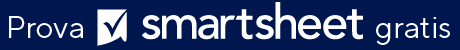 DICHIARAZIONE DI NON RESPONSABILITÀQualsiasi articolo, modello o informazione sono forniti da Smartsheet sul sito web solo come riferimento. Pur adoperandoci a mantenere le informazioni aggiornate e corrette, non offriamo alcuna garanzia o dichiarazione di alcun tipo, esplicita o implicita, relativamente alla completezza, l’accuratezza, l’affidabilità, l’idoneità o la disponibilità rispetto al sito web o le informazioni, gli articoli, i modelli o della relativa grafica contenuti nel sito. Qualsiasi affidamento si faccia su tali informazioni, è pertanto strettamente a proprio rischio.NOME AZIENDA 					POSIZIONA LOGO AZIENDA QUINOME AZIENDA 					POSIZIONA LOGO AZIENDA QUINOME AZIENDA 					POSIZIONA LOGO AZIENDA QUINOME AZIENDA 					POSIZIONA LOGO AZIENDA QUINOME AZIENDA 					POSIZIONA LOGO AZIENDA QUINOME AZIENDA 					POSIZIONA LOGO AZIENDA QUIRIGA INDIRIZZO 1RIGA INDIRIZZO 1RIGA INDIRIZZO 1RIGA INDIRIZZO 1RIGA INDIRIZZO 1RIGA INDIRIZZO 2RIGA INDIRIZZO 2RIGA INDIRIZZO 2RIGA INDIRIZZO 2RIGA INDIRIZZO 2CITTÀ / STATO / CAPCITTÀ / STATO / CAPCITTÀ / STATO / CAPCITTÀ / STATO / CAPCITTÀ / STATO / CAPTELEFONOTELEFONOTELEFONOTELEFONOTELEFONOINDIRIZZO WEBINDIRIZZO WEBINDIRIZZO WEBINDIRIZZO WEBINDIRIZZO WEBDATADATADATAADDETTOADDETTOINFORMAZIONI CLIENTEINFORMAZIONI CLIENTEINFORMAZIONI CLIENTEINFORMAZIONI CLIENTEINFORMAZIONI CLIENTEINFORMAZIONI CLIENTEINFORMAZIONI CLIENTENOMEDATA DI NASCITAINDIRIZZO CORRENTENUMERO DI SICUREZZA SOCIALETELEFONO CASAFAXALT. TELEFONOE-MAILOCCUPAZIONETELEFONO LAVOROSTATO DI DEPOSITONON CONIUGATO/A___ CONIUGATO/A DICHIARAZIONE CONGINUTA___ CONIUGATO/A CON DICHIARAZIONE SEPARATA___ CAPOFAMIGLIA___ VEDOVO/A CON REQUISITI___NON CONIUGATO/A___ CONIUGATO/A DICHIARAZIONE CONGINUTA___ CONIUGATO/A CON DICHIARAZIONE SEPARATA___ CAPOFAMIGLIA___ VEDOVO/A CON REQUISITI___NON CONIUGATO/A___ CONIUGATO/A DICHIARAZIONE CONGINUTA___ CONIUGATO/A CON DICHIARAZIONE SEPARATA___ CAPOFAMIGLIA___ VEDOVO/A CON REQUISITI___NON CONIUGATO/A___ CONIUGATO/A DICHIARAZIONE CONGINUTA___ CONIUGATO/A CON DICHIARAZIONE SEPARATA___ CAPOFAMIGLIA___ VEDOVO/A CON REQUISITI___NON CONIUGATO/A___ CONIUGATO/A DICHIARAZIONE CONGINUTA___ CONIUGATO/A CON DICHIARAZIONE SEPARATA___ CAPOFAMIGLIA___ VEDOVO/A CON REQUISITI___NON CONIUGATO/A___ CONIUGATO/A DICHIARAZIONE CONGINUTA___ CONIUGATO/A CON DICHIARAZIONE SEPARATA___ CAPOFAMIGLIA___ VEDOVO/A CON REQUISITI___TIPO DI RIMBORSO  ASSEGNO___ CARTA DI DEBITO___ DEPOSITO DIRETTO___  ASSEGNO___ CARTA DI DEBITO___ DEPOSITO DIRETTO___  ASSEGNO___ CARTA DI DEBITO___ DEPOSITO DIRETTO___  ASSEGNO___ CARTA DI DEBITO___ DEPOSITO DIRETTO___  ASSEGNO___ CARTA DI DEBITO___ DEPOSITO DIRETTO___  ASSEGNO___ CARTA DI DEBITO___ DEPOSITO DIRETTO___INFORMAZIONI SUL CONIUGEINFORMAZIONI SUL CONIUGEINFORMAZIONI SUL CONIUGEINFORMAZIONI SUL CONIUGEINFORMAZIONI SUL CONIUGEINFORMAZIONI SUL CONIUGEINFORMAZIONI SUL CONIUGENOMEDATA DI NASCITAINDIRIZZO CORRENTENUMERO DI SICUREZZA SOCIALETELEFONO CASAFAXALT. TELEFONOE-MAILOCCUPAZIONETELEFONO LAVORODIPENDENTIDIPENDENTIDIPENDENTIDIPENDENTIDIPENDENTIDIPENDENTIDIPENDENTINOMENOMEDATA DI NASCITADATA DI NASCITANUMERO DI SICUREZZA SOCIALENUMERO DI SICUREZZA SOCIALENUMERO DI SICUREZZA SOCIALEFLUSSI DI ENTRATEFLUSSI DI ENTRATEFLUSSI DI ENTRATEFLUSSI DI ENTRATEFLUSSI DI ENTRATEFLUSSI DI ENTRATEFLUSSI DI ENTRATETIPOTIPOSERVIZIOSERVIZIOIMPORTOIMPORTOIMPORTOINFORMAZIONI SUL PAGAMENTOINFORMAZIONI SUL PAGAMENTOIDENTIFICAZIONE CLIENTEIDENTIFICAZIONE CLIENTEIDENTIFICAZIONE CLIENTEIDENTIFICAZIONE CLIENTEIDENTIFICAZIONE CLIENTEIDENTIFICAZIONE CLIENTEIDENTIFICAZIONE CLIENTENOME DEL CONTRIBUENTENUMERO DI SICUREZZA SOCIALEFOTO IDENTIFICAZIONE N. 1FOTO IDENTIFICAZIONE N. 1FOTO IDENTIFICAZIONE N. 1FOTO IDENTIFICAZIONE N. 2FOTO IDENTIFICAZIONE N. 2FOTO IDENTIFICAZIONE N. 2FOTO IDENTIFICAZIONE N. 2I.D. LUOGO FOTO QUI I.D. LUOGO FOTO QUI I.D. LUOGO FOTO QUI I.D. LUOGO FOTO QUI  I.D. LUOGO FOTO QUI  I.D. LUOGO FOTO QUI  I.D. LUOGO FOTO QUI  NOME DEL CONIUGENUMERO DI SICUREZZA SOCIALEFOTO IDENTIFICAZIONE N. 1FOTO IDENTIFICAZIONE N. 1FOTO IDENTIFICAZIONE N. 1FOTO IDENTIFICAZIONE N. 2FOTO IDENTIFICAZIONE N. 2FOTO IDENTIFICAZIONE N. 2FOTO IDENTIFICAZIONE N. 2I.D. LUOGO FOTO QUI  I.D. LUOGO FOTO QUI  I.D. LUOGO FOTO QUI  I.D. LUOGO FOTO QUI  I.D. LUOGO FOTO QUI  I.D. LUOGO FOTO QUI  I.D. LUOGO FOTO QUI  FIRMA DEL CONTRIBUENTEDATAFIRMA DEL CONIUGEDATA